HEARTSPECTRUM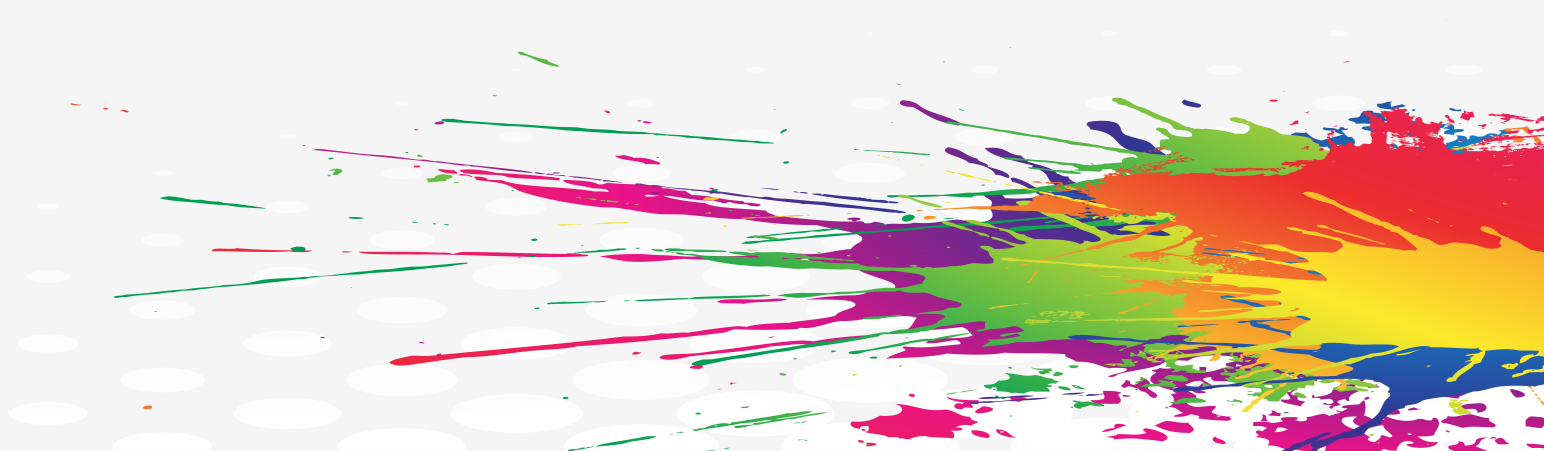 Customize Your Colorful Creations Art Event With Debbie Diestler(For Children and Adults)www.heartspectrum.comIf you are interested in creating your own party with a group of your favorite friends or family, please consider a fun creative painting event at yours or my home.  You may want to paint in the style of a favorite artist, choose your own theme or allow me to help you with ideas and customize your personalized gathering to your liking.   All necessary art supplies will be included.   Contact Debbie @:  debd1@frontiernet.net or call/text (530) 604-0432If you are interested in a 4 hour private, semi-private or group art lesson, please see the following price list below. Times and prices can also be adjusted, if you are interested in lessons for shorter periods of time.                                                                Cost per Student         Number of Students                                                         $100  ($25 hourly)                        1                                                         $  80   ($20 hourly)                       2                                                           $  60    ($15 hourly)                      3                                                         $  45    ($12 hourly)                      4 or more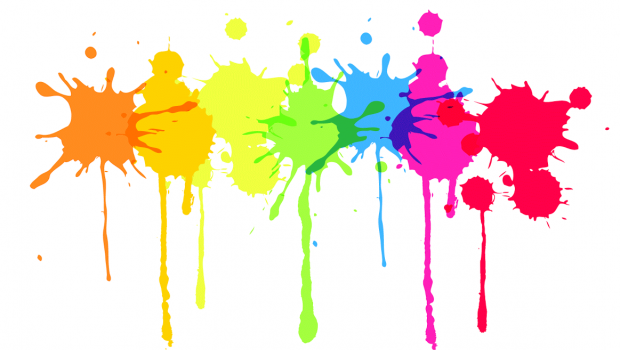 